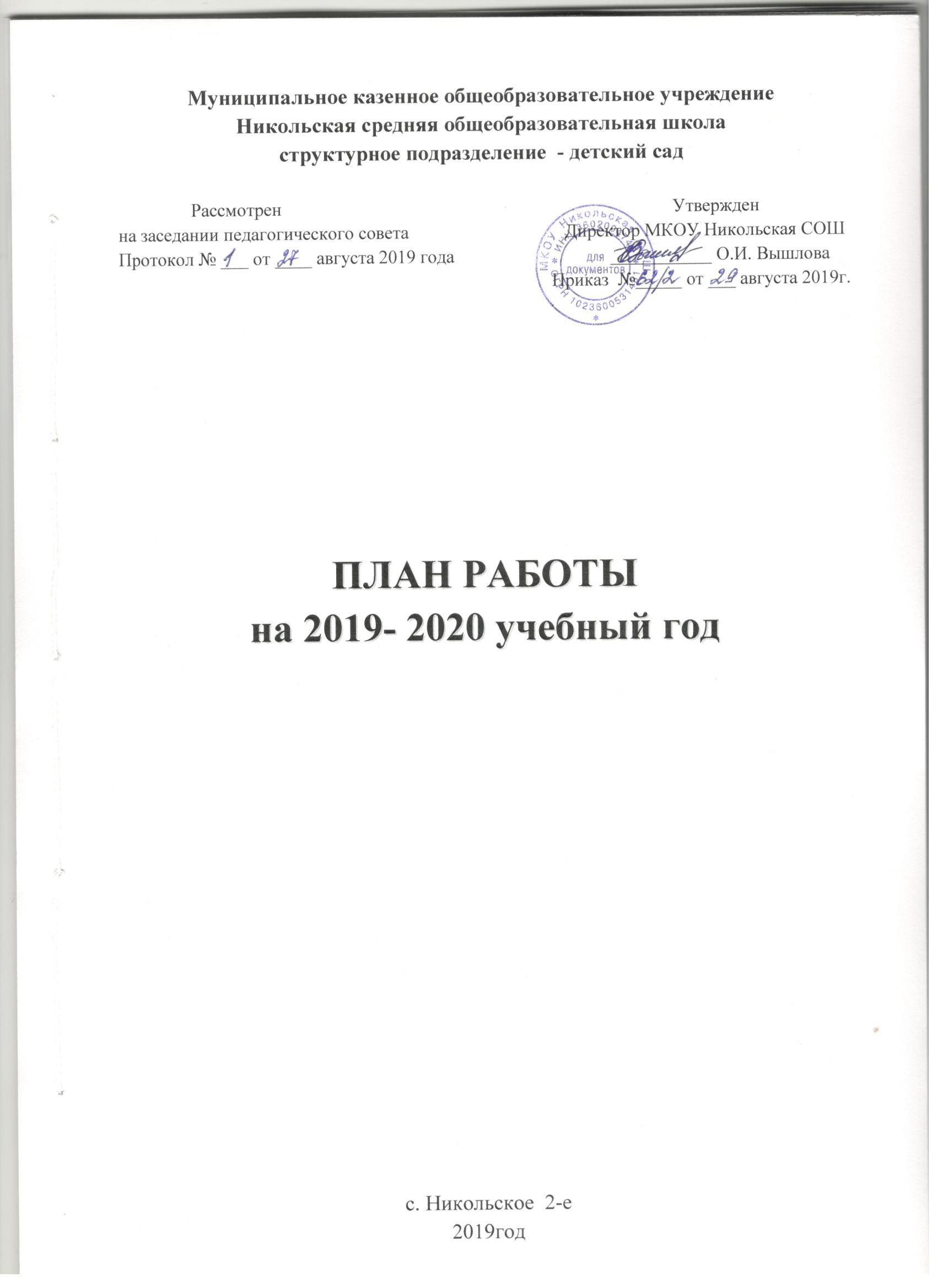 Краткая характеристика.Муниципальное казенное общеобразовательное учреждение Никольская средняя общеобразовательная школа структурное подразделение – детский сад функционирует с 2011 года. Детский сад размещается в типовом благоустроенном здании, имеет 1 разновозрастную группу, которая поделена в 2019-2020 учебном году на среднюю – 10 человек и старшую – 12 человек.  Возраст детей 2 до 7 лет. Численный состав работников МКОУ Никольская СОШ структурное подразделение – детский сад 3 человека, из них:  педагогических работников – 1 человек,технических работников – 2 человека.
 Программное обеспечение учреждения. Программа развития и воспитания детей в детском саду примерная основная общеобразовательная программа дошкольного образования «Детство» / под редакцией Т.И.Бабаевой, А.Г. Гогоберидзе, О.В. Солнцевой и др., СПб.: ООО «Издательство «ДЕТСТВО-ПРЕСС», 2014г. Условия умственного непрерывного развития1. Развивающая среда.2. Развивающее обучение.3. Работа кружков4. Творческое развитие:театр на столе, кукольный театр;ИЗО;исследовательско – поисковое;сенсорное развитие малышей.Физкультурно-оздоровительная работа:1. Закаливание.2. Фиточай, фитосон.3. Самомассаж, точечный массаж.4. Психогимнастика.5. Диагностика физической подготовки.6. Рациональная двигательная активность в течение дня.7. Усиленное внимание к ребёнку в период адаптации в ДОУ.8. Физкультурные занятия, утренняя гимнастика, физкультминутки, игры, развлечения, прогулки на свежем воздухе.9. Создание санитарно-гигиенического режима соответственно требованиям САН ПИНа.Содержание  годового  плана.1. Анализ  результатов деятельности  детского  садаза  прошедший  2018- 2019   учебный  год     Введение        Педагогическая проблема, над которой работало учреждение.В 2018-2019 г.г. педагогический коллектив  работал  над проблемой  обеспечения оптимальных организационно - педагогических условий для успешного воспитания, обучения, развития, социализации ребенка. Приобщение детей через соответствующие их индивидуально-возрастным особенностям виды деятельности к социокультурным нормам, традициям общества и государства.Анализ работы  позволяет выделить положительные  моменты в решении   данной проблемы: воспитателем был освоен принцип комплексного планирования; апробированы новые диагностические методики  к программе  «Детство»; педагог целенаправленно использует интегративный подход при организации образовательного процесса;  обогащает социальный опыт ребѐнка через реализацию  проектной деятельности;  совершенствует  речевое развитие дошкольников в процессе  ознакомления с художественной литературой.Парциальные программы: 1. Программа О.С. Ушаковой «Программа развития речи дошкольников».2.Программа Е.В. Колесниковой «Математические ступеньки» по развитию математических представлений у детей 4-7 лет.3. Программа Е.В. Колесниковой« От звука к букве» по развитию речи.4. Программа художественного воспитания, обучения и развития детей 2-7 лет «Цветные ладошки». Лыкова И.А.5. Программа  музыкального  воспитания  «Ладушки»  И. М. Каплуновой,  И. А. Новоскольцевой6. Программа  познавательного развития «Добро пожаловать в экологию»- О.А.ВоронкевичРеализация поставленных задач шла через следующие формы организации мероприятий: педсоветы, семинары, консультации, праздники, спортивные мероприятия, выставки, экскурсии, открытые мероприятия. НАПРАВЛЕНИЕ:                                       - художественно - эстетическое  развитие   - речевое развитие. Цель: обеспечение оптимальных организационно - педагогических условий для успешного воспитания, обучения, развития, социализации ребенка. Приобщение детей через соответствующие их индивидуально-возрастным особенностям виды деятельности к социокультурным нормам, традициям общества и государства.Задачи:1.   Развитие художественно – эстетического   воспитания дошкольников.2.Способствовать развитию звуковой культуры речи дошкольников через инновационные формы деятельности.3. Совершенствование моделей взаимодействия с семьями воспитанников, обеспечивающих единство подходов к воспитанию и образованию  дошкольников в соответствии с ФГОС ДО.4. Обогащать социальный опыт ребѐнка через реализацию  проектной деятельности.При анализе итогов учебного года хочется отметить, что намеченные  цели и задачи  выполнены: 1. Раздел «Обеспечение здоровья и здорового образа жизни»    - в группах ежедневно проводилась утренняя гимнастика, закаливание, босохождение, водные процедуры;   - имеются различные виды гимнастик (проводятся в течение режимных моментов – при организации НОД, после сна, во время еды), направлены на оздоровление детей;- осуществлялся  постоянный  контроль  за состоянием и режимом  питания,      организацией полноценного питания детей;   -  создана необходимая  благоприятная психологическая среда;     - проведены мероприятия по охране труда и безопасности жизнедеятельности детей и сотрудников (инструктажи по технике безопасности и пожарной безопасности, соблюдению мер по предупреждению террористических актов).2. Раздел «Обеспечение   уровня воспитания и образования дошкольников»- пополнилось пространство и разнообразие предметно-развивающей   среды в группе;- в течение года были  организованы вновь уголки художественного творчества и сюжетно-ролевых игр, приобретено множество дидактических  игр, пособий,  приобретены материалы для сюжетно-ролевых игр, предметы – заместители.3 раздел.  Анализ образовательного процесса и его результатов.В дошкольном учреждении основная общеобразовательная программа ДОУ  разработана с учетом Федеральных Государственных Образовательных Стандартов.      Программа  состоит из двух частей, вариативная часть программы занимает не более 40% времени необходимого для реализации всей программы и отражает специфику детского сада, приоритетные направления его образовательной деятельности.  Общеобразовательная программа обеспечивает разностороннее развитие детей в возрасте от 2 до 7 лет с учетом их возрастных и индивидуальных особенностей по основным направлениям – физическому, социально-личностному, познавательному, речевому и художественно-эстетическому. Программа обеспечивает достижение воспитанниками готовности к школе. Перечень программ, по которым осуществляется образовательная деятельность, выполнение учебного плана и практической части программ.Основные программы, которые используются в развитии ребёнка дошкольного возраста, согласно  положения  ДОУ, являются следующие:Программа воспитания и обучения в детском  саду под ред.  Бабаева Т.И., А.Г.Гогоберидзе, О.В.Солнцева  «Детство».Программа О.С. Ушаковой «Программа развития речи дошкольников».Программа Е.В. Колесниковой «Математические ступеньки» по развитию математических представлений у детей 4-7 лет.Программа Е.В. Колесниковой «От звука к букве» по развитию речи.Программа художественного воспитания, обучения и развития детей 2-7 лет «Цветные ладошки». Лыкова И.А.Программа  музыкального  воспитания  «Ладушки»  И. М. Каплуновой,  И. А. НовоскольцевойПрограмма познавательного развития  «Добро пожаловать в экологию»- О.А.ВоронкевичУчебный план составлен   на основе   программы воспитания и обучения, рассчитан на пятидневную рабочую неделю, определяет объём учебного времени, отводимого на проведение занятий как основных так  и дополнительных.  При  распределении  количества организованной образовательной деятельности учитывается:соостношение между инвариантной (не менее 60% от общего нормативного времени, отводимого на освоение ООП) и вариативной (не более 40% от общего нормативного времени, отводимое на освоение образовательной программы).сохранение преемственности между инвариантной (обязательной) и вариативной (модульной) частями. Объём учебной нагрузки в течение недели соответствует санитарно-эпидемиологическими требованиями к устройству, содержанию и организации режима работы дошкольных образовательных учреждений. Образовательный процесс,  строится на адекватных возрасту  формах работы с детьми, с учетом  интеграции  образовательных областей в соответствии с возрастными возможностями  и особенностями воспитанников. Решение программных задач осуществляется  в совместной деятельности взрослого и детей, самостоятельной деятельности, а также в процессе проведения режимных моментов в ДОУ.Работа педагога в отчетный период: Были проведены консультации, конкурсы  и выставки детских работ,   открытые мероприятия по художественно-эстетическому, познавательному, речевому и  социально-коммуникативному развитию. Открытые занятия в течение учебного года: интегрированное занятие «Правила поведения на улице» (социально-коммуникативное и познавательное развитие); «Земля, вода и воздух» (познавательное развитие),  «Цветочная поляна»»  (художественно-эстетическое развитие).В течение учебного года воспитатель совместно с воспитанниками принимали участие в различных муниципальных, региональных, всероссийских конкурсах, имеется много грамот, дипломов, благодарственных писем, сертификатов. Работа с будущими первоклассниками.Для улучшения подготовки детей к школе, оказание помощи семье при поступлении ребенка  в первый класс в годовом плане выделен раздел  по    преемственности детского  сада   и школы.Нами  определены три основных направления обеспечения преемственности между дошкольным и школьным образованием. А именно:работа с детьми;работа с родителями;методическая работа;Работа с детьми  направлена на знакомство детей со школой, развитие интереса и желания к  дальнейшему обучению в школе. Традиционно с детьми проводятся экскурсии в школу, на которых дошкольников знакомят с укладом школьной жизни, дети посещают учебные классы, знакомятся с  библиотекой, спортивным залом и т.д.  Работа с родителями ведется на протяжении всего учебного выпускного года: учителя  начальных классов   присутствуют на родительских собраниях (май) отвечают на   вопросы родителей, после собраний проводятся индивидуальные консультации. Для родителей      оформляются информационные стенды, папки-передвижки «Как подготовить ребенка  к школе?».  «Советы будущим первоклассникам», «Психологическая готовность ребенка к школе, параметры готовности и рекомендации родителям по их развитию» и другие.  С целью  изучения проблем семьи в преддверии  школьной жизни, выявления трудностей и проблем проводим анкетирование родителей.Организация дополнительных, бесплатных услуг.Дошкольное образовательное учреждение оказывает дополнительные образовательные услуги в соответствии   с положением детского сада. Организуя данную работу, мы учитываем запросы и пожелания родителей.Дополнительные услуги ведутся по следующим  направлениям:-познавательное развитие;-художественно-эстетическое развитие;-физическое развитие.На бесплатной основе в детском саду  работали следующие кружки: Занятия проводились во вторую половину дня. В старшей группе 5 раз в неделю, а в средней – 3 раза.Воспитателем для всех кружков разработаны планы занятий, составлен график посещения кружков, подобраны  программы. Общая численность детей посещающих кружки -  21 воспитанник.Вывод: деятельность образовательного учреждения, направленную на получение воспитанниками  дополнительного образования можно считать удовлетворительной.  Раздел «Взаимодействие с родителями».   Одним из непременных условий воспитания ребёнка в ДОУ является взаимодействие с семьями воспитанников. Мы рассматриваем  это взаимодействие  как социальное партнёрство, что подразумевает равное участие в воспитании ребенка, как дошкольного учреждения, так и семьи.  Коллектив  имеет положительный опыт работы в данном направлении.  Мы используем разнообразные формы работы:Издание информационных листков, буклетов, памяток, стенгазет   с целью повышения информированности родителей  в вопросах воспитания детей, совместное оформление семейных фотоальбомов, фотовыставок. Вовлечение родителей в воспитательный процесс через совместные мероприятия, занятия, участие в выставках, праздниках, развлечениях, спортивных мероприятиях. Наибольшей  популярностью среди родителей пользуются такие выставки, как  «Осенние фантазии»,  «Новогодние чудеса».  Ежегодно проводится совместный спортивный праздник  ко Дню защитника Отечества, День Матери.Проблема: по-прежнему сохраняется  тенденция увеличения количества родителей с недостаточным уровнем общей культуры, неумением конструктивно разрешать возникающие проблемные ситуации, неуважительное отношение к труду педагога. Не желание закреплять  у детей полученные в детском саду  навыки и умения.Вывод.      Анализируя  воспитательно-образовательную  работу  за  2018-2019    учебный  год   коллектив  детского  сада  пришел  к  выводу,  что  нужно  продолжать  совершенствовать  воспитательно-образовательный  процесс,  внедрять  новые  технологии  в  обучение,  осуществлять  проектную  деятельность, глубже изучить   ФГОС.  Воспитателю  повышать  свое  профессиональное  мастерство,  так  как  профессиональные  вопросы  должны  решаться  профессионально. Обогащать предметно-развивающую среду в группе. На фоне достигнутых успехов в системе воспитательной работы детского сада, нами были выявлены следующие проблемы и противоречия:Недостаточный уровень образованности родителей и детей по формированию художественно-эстетического развития дошкольников. Низкий уровень развития мелкой моторики рук у вновь пришедших дошкольников, независимо от возраста. Недостаточный уровень знаний и представлений детей о родном селе, о стране, в которой они живут. Непостоянство закаливающих  мероприятий в осеннее - зимний период, в связи с неблагоприятными зимними условиями, непостоянством погоды.Предложения  по  итогамСовершенствовать  работу  по  речевому развитию  детей. Продолжать  кружковую работу по выделенным направлениям (физическое и художественно - эстетическое развитие).  Повышать  культурный  уровень  и  творческие  способности  педагога.Цель  и  задачи  воспитательно-образовательнойработы  на  2019-2020  учебный  годЦель: Формирование целостного педагогического пространства и гармоничных условий для всестороннего развития, воспитания и оздоровления детей в условиях ДОУ.ОСНОВНЫЕ ЗАДАЧИ:Укрепление физического, психического здоровья детей через оптимизацию традиций физического воспитания в семье. Воспитание здорового образа жизни.Формирование общей культуры воспитанников, развитие их нравственных, интеллектуальных, эстетических качеств, инициативности, самостоятельности и ответственности, формирование предпосылок учебной деятельности.Обогащение социального опыта ребенка через реализацию игровых проектов.3.  Система  мероприятий  по  реализации целей  и  задач3.1. Программно-методическое обеспечение воспитательно-образовательного процесса.Методическое обеспечение воспитательно-образовательного процесса.1. Методические рекомендации к Программе воспитания и обучения  по всем видам деятельности.2. Картотека сюжетно-ролевых игр, дидактических игр.3. Картотека утренней гимнастики.4.Методическая литература, в помощь воспитателю, по всем видам деятельности.5. Средства ТСО (диски).6. Детская художественная литература.7. Наглядный  и дидактический материал по всем образовательным областям.3.2.  Педагогические советыКонсультации.3.4.Открытые просмотры.Контроль  и  руководство.Фронтальный  и тематический  контроль.4.2.Оперативный  контроль.5.ОХРАНА ЖИЗНИ И ЗДОРОВЬЯ ДЕТЕЙ.6.Взаимодействие  с  семьей.РАБОТА С РОДИТЕЛЯМИ.ЦЕЛЬ: объединение усилий дошкольного учреждения и семьи в вопросах воспитания, обучения и развития ребенка, установление доверительных отношений с родителями на основе доброжелательности с перспективой на сотрудничество.УСЛОВИЯ РАБОТЫ С РОДИТЕЛЯМИПЛАНОВОСТЬ 						                      ОТКРЫТОСТЬСИСТЕМНОСТЬ	ДОБРОЖЕЛАТЕЛЬСНОТЬДИФФЕРЕНЦИРОВАННЫЙПОДХОД6.1. План работы с родителями ДОУ.6.2.  Консультации.6.3.Праздники и развлечения.7.МЕТОДИЧЕСКАЯ   РАБОТА.Оснащение педагогического процесса.Календарный учебный график на 2018-2019 учебный год.№п/пНазвания№страниц1Анализ  результатов  деятельности  детского  сада  за  прошедший  учебный  год.2-82Цель  и  задачи  воспитательно-образовательной  работы  на  2019-2020  учебный  год.93Система  мероприятий  по  реализации  цели  и  задач:3.1.Программно-методическое  обеспечение  воспитательно-образовательного  процесса. 3.2. Педагогические  советы.3.3  Консультации.3.4. Открытые  просмотры.10-124  Контроль  и  руководство.4.1. Фронтальный и тематический  контроль.4.2. Оперативный  контроль.13-155Охрана жизни и здоровья детей156Взаимодействие с семьей6.1.План работа с родителями6.2. Консультации6.3.Праздники и развлечения15-177Методическая работа17-198Календарный график19«Веселая аэробика»- средняя и старшая группы, «Послушные ручки»- старшая группа, «В гостях у природы» - средняя и старшая группы.№п/пВиды программПрограммыи технологии, используемые в детском садуАвторпрограммыГруппы1Базисное образованиеПрограмма воспитания и обучения в детском  саду. «ДЕТСТВО» Примерная основная общеобразовательная программа дошкольного образования.Т.И.Бабаева, А.Г.Гогоберидзе, О.В.Солнцева и др.2014 годПод ред. Т.И.Бабаева, А.Г.Гогоберидзе, О.В.Солнцева и др. 2014 год.Разновозрастная-(средняя, старшая) – 1 группа;2  Парциальные программы Цветные ладошки: Программа художественного воспитания, обучения и развития детей 2-7 лет. Автор И.А. ЛыковаПрограмма О.С. Ушаковой «Программа развития речи дошкольников».Программа Е.В. Колесниковой «Математические ступеньки» по развитию математических представлений у детей 3-7 лет.Программа   Е.В. Колесниковой «От звука к букве» по развитию речи.Программа «Добро пожаловать в экологию»И.А. ЛыковаО.С.УшаковаЕ.В.КолесниковаЕ.В.КолесниковаО.А.ВоронкевичРазновозрастная-(средняя, старшая) – 1 группа;№ п/пТематикаСрок проведенияОтветственныеПримечание1Анализ работы детского сада за 2018-2019 уч.год. Утверждение плана работы на 2019-2020 уч.год».  Утверждение групповой документации и рабочих программ.сентябрьДиректор школы 2- Выполнение требований СанПиН к организации образовательной деятельности, укреплению и сохранению здоровья воспитанников / итоги тематического контроля.ноябрь зам. дир. по УВР Мищенко М.Г.3Работа педагогического коллектива за I полугодие.Январь Воспитатель4«Детский сад и семья».МартВоспитатель5Итоговый педсоветТрадиционный.1. О выполнении годовых задач.	2. «О наших успехах» – отчёт воспитателя о проделанной работе за год.3. Анализ заболеваемости детей.4.Утверждение плана работы на летне-оздоровительный период.5.Проект решения педагогического совета, его утверждение, дополнения.	Май Директор школы Воспитатель№СодержаниеСрокиОтветственные1Требования  ФГОС к развивающей предметно-пространственной  среде ДОУСентябрь   Директор школы 2"Что должен знать воспитатель о правилах дорожного движения"Октябрь Воспитатель3 «Двигательная активность и физическое воспитание детей на прогулке - ведущие факторы в сохранении здоровья» Ноябрь Воспитатель4«Что такое мелкая моторика и почему её так важно развивать».ДекабрьВоспитатель5Этикет в процессе овладения дошкольниками социальной ролью. ФевральВоспитатель6Методические приемы,  сочетающие  практическую  и игровую  деятельности в повышении  качества математического образования детей дошкольного возрастаАпрель Воспитатель7«Правильность речи и как это важно».«Художественно-эстетическое творчество с нами».Май Воспитатель№Образовательная область  СрокОтветственные1.«Познавательное развитие»НоябрьАпрельМозалевская О.С.2.«Речевое развитие»НоябрьМозалевская О.С.3.«Художественно-эстетическое развитие»Ноябрь Мозалевская О.С.№№п/пТемыконтроля2019 – 2020  учебный  год2019 – 2020  учебный  год2019 – 2020  учебный  год2019 – 2020  учебный  год2019 – 2020  учебный  год2019 – 2020  учебный  год2019 – 2020  учебный  год2019 – 2020  учебный  год2019 – 2020  учебный  год№№п/пТемыконтроля09101112123451.Выполнение инструкций по охране жизни и здоровье детей.*2.«Организация с детьми подвижных и спортивных игр в режиме дня».*3.«Проверка документации. Оценка системы планирования».*№№п/пТемы  контроля2019 – 2020  учебный  год2019 – 2020  учебный  год2019 – 2020  учебный  год2019 – 2020  учебный  год2019 – 2020  учебный  год2019 – 2020  учебный  год2019 – 2020  учебный  год2019 – 2020  учебный  год2019 – 2020  учебный  год№№п/пТемы  контроля09101112123451Проведение групповых родительских собраний.***2.Подготовка воспитателя к рабочему дню.*3.Культура поведения за столом.*4.Сформированность у детей навыков самообслуживания.*5.Анализ детской заболеваемости.***6.Целесообразность использования физкультминуток.*7.Анализ профессионального уровня воспитателя по формированию у детей элементарных математических представлений.*8.Организация и проведениеутренней гимнастики, гимнастики  после сна.*9.Проведение занятий.**10.Организация детского экспериментирования*11.Уровень знаний детей о растительном мире и неживой природе.*12.Сформированность умений и знаний  художественно-эстетического развития детей дошкольного возраста.*13.Выполнение режима прогулки.*№ п/пМероприятияСрок проведенияОтветственныеПримечание 1.Инструктажи с сотрудниками детского сада.сентябрь, январьДиректор школы. 2.Контроль за организацией питания и использованием денежных средств.
постоянноДиректор школы. 3.Соблюдение санитарно-гигиенических требований содержания здания.
постоянноДиректор школы. 4.Выполнение режима дня, правил внутреннего трудового распорядка.
постоянно
все сотрудники. 5.Выполнение должностных инструкций.постоянноДиректор школы. 6.Выполнение правил пожарной безопасности.постоянноДиректор школы. 7.Работа с родителями.в теч. годаВоспитатель.Формы работыСодержание работыСрокиОтветственныеI. РЕКЛАМНЫЙ БЛОКI. РЕКЛАМНЫЙ БЛОКI. РЕКЛАМНЫЙ БЛОКI. РЕКЛАМНЫЙ БЛОКМАРКЕТИНГОВЫЕ ИССЛЕДОВАНИЯ1. Анкетирование родителей по выявлению потребностей в образовательных и оздоровительных услугах для воспитанников ДОУ.2. Создание банка данных по семьям.3. Дни открытых дверей.в теч. годаДиректор школы, воспитательII.ПЛАНИРОВАНИЕ РАБОТЫ С СЕМЬЯМИ ВОСПИТАННИКОВII.ПЛАНИРОВАНИЕ РАБОТЫ С СЕМЬЯМИ ВОСПИТАННИКОВII.ПЛАНИРОВАНИЕ РАБОТЫ С СЕМЬЯМИ ВОСПИТАННИКОВII.ПЛАНИРОВАНИЕ РАБОТЫ С СЕМЬЯМИ ВОСПИТАННИКОВ1. БАНК ДАННЫХ ПО СЕМЬЯМ ВОСПИТАННИКОВ1. Социологическое исследование по определению социального статуса и микроклимата семьи.2. Выявление уровня родительских требований дошкольному образованию детей (анкетирование).октябрьДиректор школы, воспитатель2. НОРМАТИВНЫЕ ДОКУМЕНТЫ1. Знакомство с уставными документами и локальными актами ДОУ.2. Заключение договоров с родителями воспитанников.сентябрьДиректор школы, воспитатель3.АНКЕТИРОВАНИЕ И ОПРОСЫ1. Выявление потребностей родителей в образовательных и оздоровительных услугах.в теч. годаДиректор школы, воспитатель4. РОДИТЕЛЬСКИЕ СОБРАНИЯ1.Участие в обсуждении вопросов физического, социального, познавательного и эстетического развития детей.сентябрь, январь, майДиректор школы, воспитатель5. ТЕЛЕФОН ДОВЕРИЯОбмен индивидуальной информацией.по потребности.Директор школы, воспитатель6. ПОМОЩЬ РОДИТЕЛЕЙ УЧРЕЖДЕНИЮ1. Помощь в проведении мероприятий.2. Спонсорствов теч. годаРод. комитетIII. СОВМЕСТНОЕ ТВОРЧЕСТВО ДЕТЕЙ, РОДИТЕЛЕЙ, ПЕДАГОГОВIII. СОВМЕСТНОЕ ТВОРЧЕСТВО ДЕТЕЙ, РОДИТЕЛЕЙ, ПЕДАГОГОВIII. СОВМЕСТНОЕ ТВОРЧЕСТВО ДЕТЕЙ, РОДИТЕЛЕЙ, ПЕДАГОГОВIII. СОВМЕСТНОЕ ТВОРЧЕСТВО ДЕТЕЙ, РОДИТЕЛЕЙ, ПЕДАГОГОВ1. ПРИВЛЕЧЕНИЕ РОДИТЕЛЕЙ К УЧАСТИЮ В ДЕЯТЕЛЬНОСТИ ДОУ1. Занятие и праздники с участием родителей.2. Групповые  досуговые  мероприятия с участием родителей.3. Участие в организации выставок.4. Выставки работ, выполненных детьми и взрослыми.в теч. годаДиректор школы, воспитатель,2. ДОСУГОВЫЕ МЕРОПРИЯТИЯ1. Детские праздники, театрализованные представления.2. Спортивные мероприятия с участием родителей.в теч. годаДиректор школы, воспитатель,IV. ПЕДАГОГИЧЕСКОЕ ПРОСВЕЩЕНИЕ РОДИТЕЛЕЙIV. ПЕДАГОГИЧЕСКОЕ ПРОСВЕЩЕНИЕ РОДИТЕЛЕЙIV. ПЕДАГОГИЧЕСКОЕ ПРОСВЕЩЕНИЕ РОДИТЕЛЕЙIV. ПЕДАГОГИЧЕСКОЕ ПРОСВЕЩЕНИЕ РОДИТЕЛЕЙ1. НАГЛЯДНАЯ ПЕДАГОГИЧЕСКАЯ ПРОПАГАНДА1. Памятки для родителей2. Тематические выставки.в теч. годаДиректор школы, воспитатель2. КОНСУЛЬТИРО-ВАНИЕПо  годовому плану и  запросам родителей.в теч. годаДиректор школы, воспитатель№п/пТемы  консультацийСроки1.«Как знакомить детей с правилами поведения при встрече с незнакомыми людьми».сентябрь2.«Прививка от гриппа детям»сентябрь3.«Как правильно общаться с ребенком». октябрь4.«Чтобы не было пожара, чтобы не было беды».ноябрь5.«Развлечения в семье. Рождественские каникулы»декабрь6. «Искусство быть родителем»январь7.«Роль отца в воспитании ребёнка». февраль8.«Детское «ХОЧУ» и родительская снисходительность». март9.«Безопасная книга для ребенка». апрель10«Страна безопасности»май №№п/пСодержание  мероприятияСрокиОтветственные1.«День Знаний!»Праздник, Родительское собраниеМозалевская О.С.,Директор школы Вышлова О.И.2.Проведение  традиционных  праздников:- «День  знаний»;-«День воспитателя»;- «В гости осень к нам пришла…!»;- «Вот идет Новый год!»;- «День  защитников  Отечества»;- «8 Марта – женский день»;- «День космонавтики»-  «День  Победы»;- «Выпускной  бал»;- «Детство – это я и ты!»- ко Дню защиты детей.сентябрь - июньДиректор школы, воспитатель3.День  открытых  дверей  для  школьных  учителей  и  родителей: «Детский  сад  как  социально-педагогическая   среда,  интегрирующая  интересы  семьи,  школы  и  ребенка»  сентябрьДиректор школы, воспитатель4.«Папа, мама и я – спортивная семья!» – спортивный праздник  с  родителями.майВоспитатель№Мероприятия Форма проведенияСроки Ответственные Изучение новых методик, технологий, программИзучение новых методик, технологий, программИзучение новых методик, технологий, программИзучение новых методик, технологий, программИзучение новых методик, технологий, программ1Внедрение ФГОС в воспитательно-образовательный процесс.Семинары, консультациив течениегодаДиректор школы, воспитатель2Анализ и обобщение материалов диагностики детей.Методическая оперативкасентябрь,  май Директор школы, воспитатель3«Требования к разработке конспектов занятий».Цель: уточнить знания воспитателей об особенностях полного, развернутого конспекта и об особенностях плана-конспекта.КонсультацияоктябрьДиректор школы, воспитатель4Разработка конспектов открытых НОД согласно годовому плану.Работа по группамноябрь-апрельДиректор школы, воспитатель5Подготовка и проведение тематических праздников.Работа по группамв теч. годаДиректор школы, воспитатель6Работа по  годовому  плануМетодическая оперативкав теч. годаДиректор школы, воспитатель7Консультации по индивидуальным  запросам.Оперативка в теч. годаДиректор школы, воспитатель№ п/пМероприятияСрок проведенияОтветственныеОтветственныеПримечание1.Продолжать изготовление наглядного и дидактического материала по всем видам деятельности.в течение годавоспитательвоспитательФормирование развивающей среды.Формирование развивающей среды.Формирование развивающей среды.Формирование развивающей среды.Формирование развивающей среды.Формирование развивающей среды.1.Продолжать поддерживать и обновлять составление игровых и тематических уголков.в течение годавоспитательвоспитатель            Преемственность между структурным подразделением и начальными классами МКОУ Никольская СОШ.            Преемственность между структурным подразделением и начальными классами МКОУ Никольская СОШ.            Преемственность между структурным подразделением и начальными классами МКОУ Никольская СОШ.            Преемственность между структурным подразделением и начальными классами МКОУ Никольская СОШ.            Преемственность между структурным подразделением и начальными классами МКОУ Никольская СОШ.            Преемственность между структурным подразделением и начальными классами МКОУ Никольская СОШ.                                     Административная  работа.                                     Административная  работа.                                     Административная  работа.                                     Административная  работа.                                     Административная  работа.                                     Административная  работа.1. Совместные администра-тивные совещания.2. Организация работы по преемственности. 3. Анализ психологической готовности детей к обучению в школе.4. Результаты адаптации ребенка в школе.5. Подведение итогов работы по преемственности, задачи на новый учебный год.6. Составление и ведение портфолио каждого воспитанника.7.Ведение карт индивидуального развития ребенка.по планусентябрьсентябрь, 
майпостоянносентябрь
в течение годав течение годаДиректор школы, зам. дир. по УВРМетодическая работа.Методическая работа.Методическая работа.Методическая работа.Методическая работа.Методическая работа.1. Клуб педагогического общения. Тренинги коммуникативного общения (учителя нач. кл. школы, воспитатель).2. Социально-психологическая адаптация ребенка к школе (тестирование, диагностика).3. Круглый стол на тему «Обмен мнениями» (актуальные вопросы преемственности - размышления, поиск решения).4. Совместное заседание методических объединений структурное подразделение-школа.5. Диагностика уровня психологической готовности ребенка к обучению в школе.6. Мониторинг развития предпосылок к учебной деятельности и мотивов учения (сравнительная диагностика).в течение годав течение года1 раз в полугодиев течение годасентябрь-майсентябрь,май    Директор школы, зам. дир. по УВР Директор школы, зам. дир. по УВРДиректор школы, зам. дир. по УВРДиректор школы, зам. дир. по УВРДиректор школы, зам. дир. по УВРДиректор школы, зам. дир. по УВРСодержаниеГруппы дошкольного возрастаГруппы дошкольного возрастаСодержаниеРазновозрастная(II младшая)Разновозрастная (старшая)Количество возрастных групп11Начало учебного года01.09.2019г01.09.2019гОкончание учебного года 31.05.2020г31.05.2020гНовогодние праздничные днис 31.12.2019гпо 08.01.2020гСроки проведения мониторинга на начало учебного годас 03.09.2019гпо 06.09.2019г.с 03.09.2019гпо 06.09.2019г.Сроки проведения мониторинга на конец учебного года (итоговый).с 18.05.2020гпо 22.05.2020г.с 18.05.2020гпо 22.05.2020г.Продолжительность учебного года (без учёта диагностической недели, новогодних праздничных дней).40 недель (36 недель)40 недель (36 недель)Летний оздоровительный период.с 01.06.2020г по 01.07.2020г.с 01.06.2020г по 01.07.2020г.